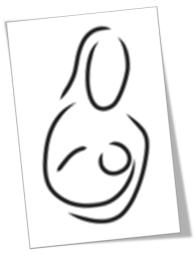 Fødende og inkontinensVi vil gjerne vite hvordan du har hatt det siden din første fødsel.Kryss av i én rute for hvert spørsmål.Dato (dd.mm.år)___________________________________________Spørreskjemaet kan også besvares elektronisk ved å logge inn på linken på prosjektets hjemmeside: https://stolav.no/fodendeoginkontinens/Dersom du har spørsmål, kan du kontakte:Hege Hølmo Johannessen, Prosjektansvarlig,Telefon: 997 21 345Postadresse: Administrasjonen, Sykehuset Østfold Kalnes Postboks 300, 1714 Grålum Fødsler og graviditeterHar du født barn siden du deltok i studien (2009-2011):		ja□  	nei□Hvor mange barn har du født etter ditt første barn? 			antall __________Dersom du har født flere barn, vil vi gjerne vite mer om fødselen(e) og barnet:Er du gravid nå: 	ja□  	nei□		Termindato (dd.mm.år): _____________________Litt om degHvilken sivilstand har du nå: 	Hvilken utdanning har du? 	Er du i arbeid nå? 			Ja, fulltid		□Ja, deltid 		□ , angi stillingsprosent:__________%Nei, ikke i arbeid     	□Student 		□Sykmeldt		□Ufør			□Barselpermisjon	□Dersom du er i arbeid, hva jobber du som:  ____________________________________________Røyker du nå for tiden? 			Har du noen av følgende sykdommer: 	Ulcerøs colitt		ja□  	nei□					 	Irritabel tarm		ja□  	nei□Fysisk aktivitet og trening: Er du daglig i fysisk aktivitet i 30 minutter eller mer? 		ja□  	nei□Trener du regelmessig nå? 						ja□  	nei□Hvor mange dager i uken trener du gjennomsnittlig? 		Hvor lenge trener du vanligvis per økt (minutter)? 	På hvilken intensitet trener du vanligvis? Uten å bli svett eller andpusten (oppleves som litt anstrengende) 		□Blir svett og litt andpusten (oppleves som anstrengende)			□Blir veldig svett og andpusten (oppleves som svært anstrengende)		□Ikke relevant									□Hvor mange minutter bruker du på å gå /sykle/jogge til og fra arbeid (legg sammen tiden til og fra arbeid)? 		Hvor mange ganger per uke trener du bekkenbunnsmusklene (innvendige muskler rundt urinrør, skjede og endetarm)?LekkasjeplagerMange mennesker lekker urin, luft eller avføring av og til. Vi forsøker å finne ut hvor mange mennesker som lekker, og hvor mye dette plager demHvor ofte lekker du urin? (Kryss av i én boks)Vi vil gjerne vite hvor mye urin du lekker. Hvor mye urin lekker du vanligvis? Enten du bruker beskyttelse eller ikke? (Kryss av i én boks)Når lekker du urin? (Vennligst kryss av alt som passer for deg)				Aldri, jeg lekker ikke urin 			□				Lekker før jeg når toalettet			□				Lekker når jeg hoster eller nyser		□				Lekker når jeg sover				□				Lekker når jeg er fysisk aktiv/ trimmer		□				Lekker når jeg er ferdig med å late vannet, 					og har tatt på meg klærne		□				Lekker uten opplagt grunn			□				Lekker hele tiden				□Hvor mye påvirker urinlekkasje ditt hverdagsliv?Sett en ring rundt et tall mellom 0 (Ikke i det hele tatt) og 10 (Svært mye)0_____1_____2_____3_____4_____5_____6_____7_____8_____9_____10Ikke i det hele tatt								Svært myeDersom du opplever ufrivillig lekkasje av urin, hvor problematisk opplever du dette? Vi vil gjerne vite hvordan du har hatt det, gjennomsnittlig, de siste fire ukene og om du har opplevd ufrivillig lekkasje av luft eller avføring. Bruker du bleie eller plugg?					ja□  	nei□Bruker du forstoppende medisiner?				ja□  	nei□Kan du utsette avføring i 15 minutter?				ja□  	nei□Kan du utsette avføring i 5 minutter?				ja□  	nei□Har du vanskeligheter med å få tømt tarmen ordentlig? 	ja□  	nei□Må du skynde deg når du skal på toalettet?			ja□  	nei□Dersom du opplever hastverk eller ufrivillig lekkasje av avføring /  luft, hvor problematisk opplever du dette? Hvor mye påvirker hastverk eller lekkasje av avføring/ luft dine daglige aktiviteter? Sett ring rundt et tall mellom 0 (=Ikke i det hele tatt) og 10 (=Svært mye)0_____1_____2_____3_____4_____5_____6_____7_____8_____9_____10Ikke i det hele tatt								Svært myeFecal Incontinence Quality of Life ScaleGenerelt, vil du si at din helse er:For hvert av punktene nedenfor, vennligst angi hvor ofte du bekymrer deg for temaet på grunn av uhell med lekkasje fra endetarmen. Hvis det er en bekymring på grunn av andre årsaker, sett kryss i boksen «Ikke relevant».	Vennligst kryss av for i hvilken grad du er ENIG eller UENIG med hvert enkelt av spørsmålene under. Hvis det er en bekymring på grunn av andre årsaker enn lekkasje fra endetarmen, sett kryss i boksen «Ikke relevant».Har du i løpet av den siste måneden følt deg så nedfor eller hatt så mange problemer at du har tenkt at ingenting har noen hensikt lenger?Ja, svært mye – så mye at jeg nesten har gitt opp		□			Ja, veldig							□Ganske mye							□
Av og til – nok til at det bekymrer meg				□			Litt								□			Ikke i det hele tatt						□Barn nr. 2Barn nr. 3Barn nr. 4Født dato (dd.mm.år)Barnets vekt (gram)For tidlig fødsel (før uke 37)ja□  	nei□ja□  	nei□ja□  	nei□Tvillingfødselja□  	nei□ja□  	nei□ja□  	nei□Vanlig vaginal fødsel uten komplikasjonja□  	nei□ja□  	nei□ja□  	nei□Seteleieja□  	nei□ja□  	nei□ja□  	nei□Vakuum eller tangja□  	nei□ja□  	nei□ja□  	nei□Keisersnittja□  	nei□ja□  	nei□ja□  	nei□Annetja□  	nei□ja□  	nei□ja□  	nei□Gift□Samboer□Skilt / separert□Enke□Annet   □ vennligst spesifiser;____________________________________9-årig grunnskole   □Videregående skole□Høgskole / Universitet□PhD□Annet   □ vennligst spesifiser;____________________________________Ja, daglig     □Ja, av og til     □Nei, jeg røyker ikke     □0     □1    □2     □3     □4     □5 eller mer     □0-30     □31-60    □60-90     □Mer enn 90    □Ikke relevant    □0-30     □31-60     □Mer enn 60     □Ikke relevant     □0     □1     □2     □3     □4     □5 eller mer   □   Aldri□Omtrent 1 gang per uke eller sjeldnere□2-3 ganger per uke□Ca 1 gang per dag□Flere ganger per dag□Hele tiden□Ikke noe□En liten mengde□En moderat mengde□En stor mengde□Uproblematisk   □Litt vanskelig    □Moderat vanskelig□Vanskelig□Svært vanskelig□Ikke relevant□Aldri(ingen episoder de siste 4 uker)Sjelden(en episode de siste 4 uker)Av og til(flere episoder de siste 4 uker,  ikke ukentlig)Ukentlig,(flere episoder sist uke, ikke daglig)Daglig,(en eller flere episoder daglig)Lekkasje av fast avføring□□□□□Lekkasje av løs avføring□□□□□Lekkasje av tarmluft□□□□□Endring av livsstil□□□□□Uproblematisk   □Litt vanskelig    □Moderat vanskelig□Vanskelig□Svært vanskelig□Ikke relevant□Utmerket□Veldig god□God□Nokså god□Dårlig□På grunn av uhell med lekkasje fra endetarmenStort sett alltidEn delAv og tilAldriIkke relevanta. Jeg er redd for å gå ut□□□□□b. Jeg unngår å besøke venner□□□□□c. Jeg unngår å overnatte hjemmefra□□□□□d. Det er vanskelig for meg å gå ut og gjøre ting som å gå på kino eller gå i kirken□□□□□e. Jeg spiser mindre før jeg går ut□□□□□f. Når jeg er hjemmefra, prøver jeg å holde meg i nærheten av et toalett så mye som mulig□□□□□g. Det er viktig at jeg planlegger timeplanen min (daglige aktiviteter) rundt avføringsmønsteret mitt□□□□□h. Jeg unngår å reise□□□□□i. Jeg bekymrer meg for å ikke nå frem til toalettet i tide□□□□□j. Jeg føler at jeg ikke har noen kontroll over avføringen min□□□□□k. Jeg kan ikke holde meg lenge nok til at jeg rekker frem til toalettet i tide□□□□□l. Jeg lekker avføring uten at jeg merker det□□□□□m. Jeg prøver å unngå lekkasjeepisoder ved å oppholde meg nært et toalett□□□□□På grunn av uhell med lekkasje fra endetarmenEnigLitt enigLitt uenigUenigIkke relevanta. Jeg skammer meg□□□□□b. Jeg kan ikke gjøre mange av de tingene jeg har lyst til å gjøre□□□□□c. Jeg bekymrer meg for lekkasjeepisoder□□□□□d. Jeg føler meg deprimert□□□□□e. Jeg bekymrer meg for at andre  skal kjenne avføringslukt fra meg□□□□□f. Jeg føler meg ikke som en frisk person□□□□□g. Jeg har mindre glede av livet□□□□□h. Jeg har sjeldnere sex enn det jeg har lyst til å ha□□□□□i. Jeg føler meg annerledes                              enn andre mennesker□□□□□j. Muligheten for lekkasje fra endetarmen er alltid i tankene mine□□□□□k. Jeg er redd for å ha sex□□□□□l. Jeg unngår å reise med fly eller tog□□□□□m. Jeg unngår å gå ut og spise på restaurant□□□□□n. Hver gang jeg er på et nytt sted, sørger jeg alltid for å finne ut hvor toalettene er□□□□□